КРАЩІ ІНІЦІАТИВИ ЖІНОК УКРАЇНИ ДЛЯ ДЕМОКРАТИЧНОГО РОЗВИТКУ МІСЦЕВИХ ГРОМАДЄвропейська асамблея жінок-депутатів у партнерстві з Представництвом Ради Європи в Україні, Асоціацією міст України та Всеукраїнським об’єднанням жінок-депутатів оголошують конкурс на кращі жіночі ініціативи в Україні, які стали вагомими для демократичного розвитку місцевих громад (міст, селищ, районів).МЕТА ПРОЕКТУ: підвищення мотивації жінок до активної діяльності в площині демократичних змін через популяризацію кращих реалізованих ініціатив із різних громад України.УЧАСНИКИ: жінки депутати, підприємці, науковці, громадські активісти, які зробили особистий вагомий внесок у розвиток своєї громади.ЕТАПИ ПРОЕКТУ:Для участі у конкурсі необхідно надіслати заповнену форму до 1 травня 2019 року на електронну адресу: euro.assembly@gmail.com або звичайним листом за адресою: 08205 Київська область, м. Ірпінь, а/с 15 «Європейська Асамблея жінок-депутатів».Автори 5 найкращих жіночих ініціатив будуть нагороджені тижневою навчальною поїздкою до Європейського Парламенту.НАГОРОДЖЕННЯ У НОМІНАЦІЯХ:найкраща жіноча ініціатива у категорії «Підприємництво»найкраща жіноча ініціатива у категорії  «Врядування»найкраща жіноча ініціатива у категорії «Громадська діяльність»найкраща жіноча ініціатива у категорії «Наукова діяльність»найкраща жіноча ініціатива у категорії «Нова Україна»КОНТАКТ: Анастасія Попсуй, anastasiia.popsuy@gmail.com, 096 0596 726.КРАЩІ ІНІЦІАТИВИ ЖІНОК УКРАЇНИ ДЛЯ ДЕМОКРАТИЧНОГО РОЗВИТКУ МІСЦЕВИХ ГРОМАДЗАЯВКА УЧАСНИКАДля участі у конкурсі необхідно надіслати заповнену форму на електронну адресу: euro.assembly@gmail.com або за адресою: 08205 Київська обл., м. Ірпінь, а/с 15 «Європейська Асамблея жінок-депутатів».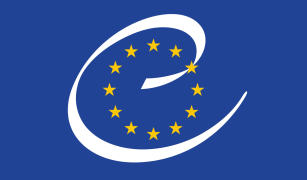 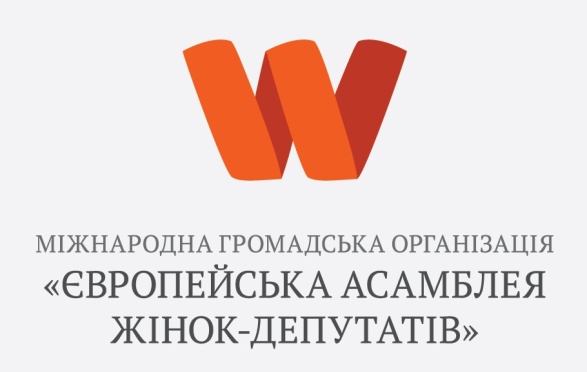 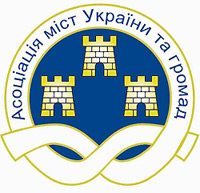 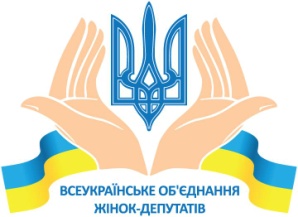 ОФІС РАДИ ЄВРОПИ В УКРАЇНІЄВРОПЕЙСЬКА АСАМБЛЕЯ ЖІНОК-ДЕПУТАТІВАСОЦІАЦІЯ МІСТ УКРАЇНИВСЕУКРАЇНСЬКЕ ОБ’ЄДНАННЯ ЖІНОК-ДЕПУТАТІВБерезень-травень 2019Оголошення конкурсуПрийом та розгляд заявокТравень 2019Підсумкова Конференція у ВР, нагородження переможцівЧервень-липень 2019Друк буклету з кращими жіночими ініціативами в УкраїніЖовтень 2019Навчальна поїздка до Європарламенту для 5 переможців конкурсу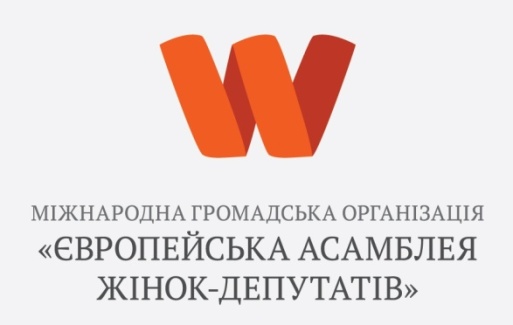 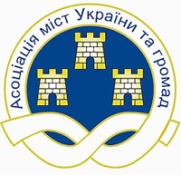 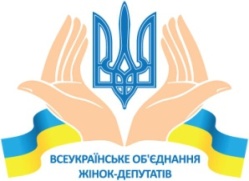 ОФІС РАДИ ЄВРОПИ В УКРАЇНІЄВРОПЕЙСЬКА АСАМБЛЕЯ ЖІНОК-ДЕПУТАТІВАСОЦІАЦІЯ МІСТ УКРАЇНИВСЕУКРАЇНСЬКЕ ОБ’ЄДНАННЯ ЖІНОК-ДЕПУТАТІВПІПМісце роботи та посадаКатегорія конкурсу□   «Підприємництво»□   «Врядування»□   «Громадська діяльність»□   «Наукова діяльність»□   «Нова Україна»Контактна інформація(адреса, телефон, ел.адреса)Короткий опис ініціативи (макс. 2000 знаків)Кількісний та якісний вплив ініціативи на демократичний розвиток громади(макс. 1500 знаків)Особа, яка може надати Вам особисту рекомендаціюЧи брали Ви участь у інших конкурсах?Додатки, що підтверджують успіх ініціативи